Australian Capital TerritoryPublic Place Names (Gungahlin District) Determination 2021Disallowable instrument DI2021–246made under the  Public Place Names Act 1989, s 3 (Minister to determine names)1	Name of instrumentThis instrument is the Public Place Names (Gungahlin District) Determination 2021.2	Commencement This instrument commences on the day after its notification day. 3	Determination of place nameI determine the place name as indicated in the schedule. Ben PontonDelegate of the Minister for Planning and Land Management 28 September 2021SCHEDULE(See s 3) District of Gungahlin The location of the public place with the following name is indicated on the associated diagram.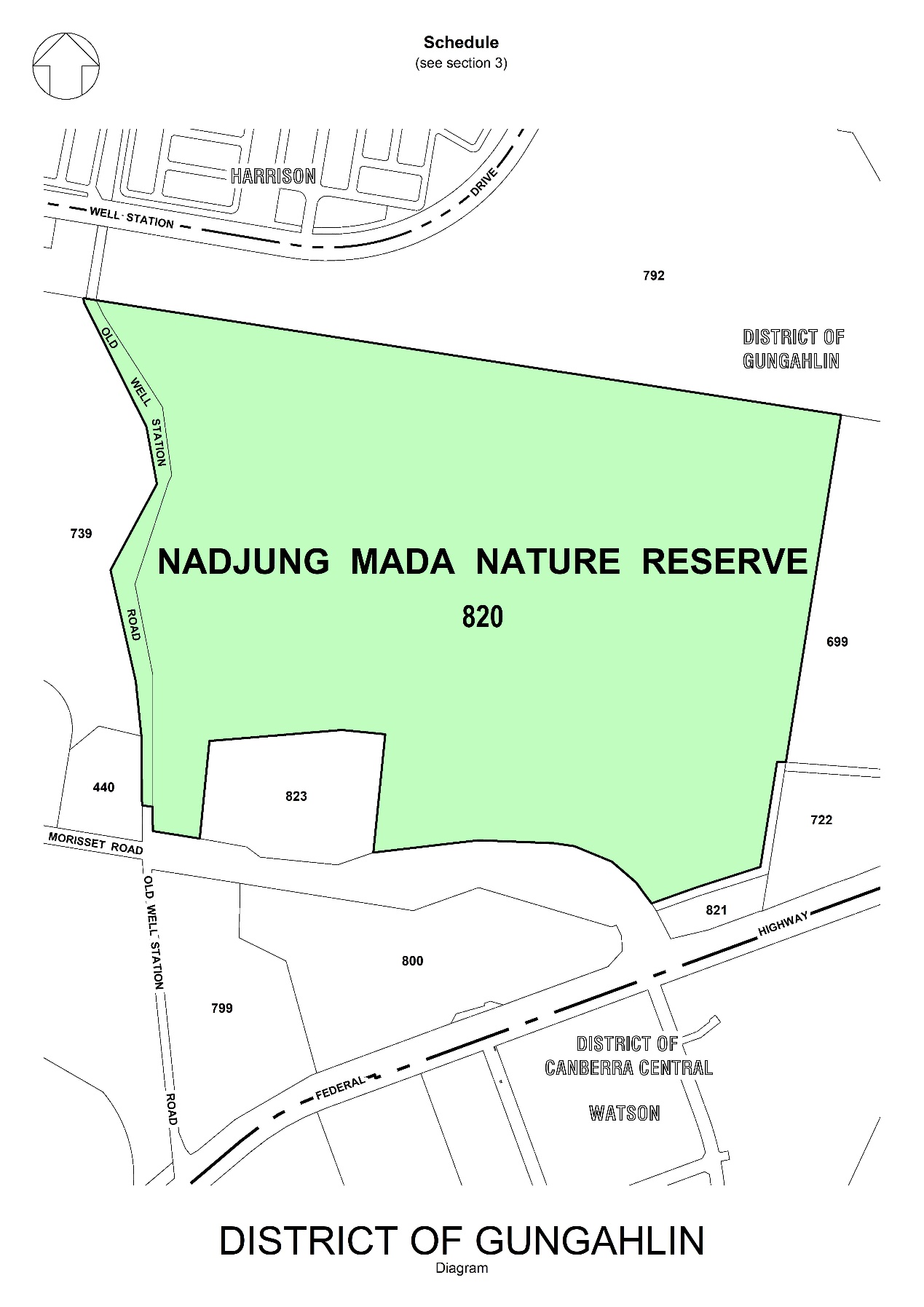 NAMEORIGINSIGNIFICANCENadjung Mada Nature ReserveNadjung MadaNgunnawal vocabularyIn the Ngunnawal language, the words Nadjung Mada translate to ‘wet land’ in the English language.